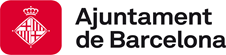 Institut Barcelona EsportsDirecció de Serveis d’Instal·lacions i ObresINFORME JUSTIFICATIU PER A LA CONTRACTACIÓ DE LES OBRES PER A LA NOVA ESCOMESA D’AIGUA FREÀTICA I XARXA DE REG A LES PISTES MUNICIPALS D’AEROMODELISME DE MONTJUÏC, SITUAT AL DISTRICTE DE SANTS-MONTJUÏC  Pels motius que tot seguit s’exposen es fa necessària per aquest Ajuntament la contractació de les OBRES PER A LA NOVA ESCOMESA D’AIGUA FREÀTICA I XARXA DE REG A LES PISTES MUNICIPALS D’AEROMODELISME DE MONTJUÏC, per un import total de 80.903,29 €, IVA del 21% inclòs.Codi CPV: 45212290-5. “Reparación y Mantenimiento de Instalaciones Deportivas”1.- MOTIVACIÓL’actual situació de sequera en la que està instal·lada Catalunya i la ciutat de Barcelona, fa que sigui necessari realitzar una bona gestió de l’aigua potable. La muntanya de Montjuïc disposa d’una xarxa de subministrament d’aigua freàtica que alimenta molts equipaments municipals i zones verdes amb aigua per a l’ompliment de fonts ornamentals, reg d’espais verds i reg de camps de gespa natural o artificial.Les Pistes Municipals d’Aeromodelisme de Montjuïc compten amb un circuit de cotxes per radiocontrol i dos pistes de vol circular, una d’elles amb terreny de gespa natural. Actualment la instal·lació esportiva compta amb circuit de reg per aspersió en desús per tal de controlar la humitat i temperatura de la pista que fins ara s’alimentava a través d’uns dipòsits provisionals d’aigua potable.Es pels motius anteriors que es fa necessari portar a terme l’execució d’aquesta obra per tal de realitzar la nova escomesa d’aigua freàtica i la xarxa interior de reg del circuit de cotxes per radio-control. Atès aquests requeriments s’ha contractat a l’empresa d’enginyeria EMESET PROJECTES I ENGINYERIA, SL, amb NIF B67293068, i concretament, la redacció de projecte a l’enginyer tècnic d’Obres Públiques, Pedro Palliser Pons, amb número de col·legiat del CETOP 50028C. Per a la redacció del projecte es van considerar els criteris tècnics generals de la xarxa d’aigua freàtica de l’Ajuntament de Barcelona, i el Pla d’Aprofitament de Recursos Hídrics Alternatius de l’Ajuntament de Barcelona.A banda, el projecte contempla i seran d’obligat compliment el CTE, Reglament de Baixa Tensió, i altres de rang inferior. Com a conclusió d’aquest apartat, amb l’execució d’aquesta obra de la nova escomesa d’aigua freàtica i la nova xarxa de reg del circuit de cotxes per radio-control reduirem el consum d’aigua potable de la instal·lació substituint-lo per aigua freàtica i millorarem les condicions de les pistes d’aeromodelisme per a la pràctica esportiva.2.- OBJECTE DEL CONTRACTEL'objecte de la present obra és l’execució de la nova escomesa d’aigua freàtica i la xarxa de reg a les pistes municipals d’Aeromodelisme principalment en les següents actuacions:Nova escomesa d’aigua freàtica des de la xarxa general situada al carrer Doctor Font i Quer fins al nou dipòsit soterrat d’aigua.Subministrament i instal·lació de nou dipòsit soterrat de 10.000 litres de capacitat.Formació d’armari tècnic conformat per un armari d’obra amb quatre portes abatibles on s’instal·laran les instal·lacions que governaran el nou sistema de bombeig i derivació a cada xarxa de reg. Sistema de cloració automàtica de l’aigua emmagatzemada al dipòsit d’aigua i dipòsit de clor. Nova xarxa de reg del circuit de cotxes per radio-control format per tres sectors i cinc aspersors repartits al voltant del circuit i a la part central per tal de poder regar la totalitat del circuit de cotxes.Instal·lació elèctrica necessària per poder alimentar i controlar tot el sistema de reg.En l’objecte del contracte s’incorporen les mesures de contractació pública sostenible següents:La no realització d’operacions financeres que siguin considerades delictives en paradisos fiscals.El criteri que valora el preu del contracte, amb una ponderació del 35% de la puntuació total. Es mantindran les condicions laborals de les persones que executen el contracte durant tot el període contractual.El pagament del preu a les empreses subcontractades. L’acreditació de pagament en termini a les empreses subcontractades. L’objecte del contracte no s’ha dividit en lots pel fet que la realització independent de les diverses prestacions compreses en l’objecte del contracte en dificultaria l’execució correcta des del punt de vista tècnic. La petita envergadura d’aquesta obra fa inviable la seva divisió en diverses parts, la qual cosa dificultaria de manera important la seva eficiència en l’execució per una pluralitat de contractistes diferents. L’obra en si mateixa s’ha d’entendre com una globalitat indivisible dins del marc del present projecte.La documentació incorporada a l’expedient que té naturalesa contractual és aquest PCAP, el projecte d’obres incorporat a l’expedient i l’acta de replanteig.3.- DOCUMENTACIÓ TÈCNICA El Projecte Executiu redactat pel despatx d’enginyeria “EMESET PROJECTES I ENGINYERIA, SL.” es considera correcte; descriu detalladament les necessitats que presenta la instal·lació i compleix amb la normativa vigent, tècnica i urbanística. Es considera, doncs, que el contracte que s’ha de tramitar és necessari per al compliment i realització dels fins institucionals assignats a aquest òrgan de contractació. A tal efecte, la naturalesa i extensió de les necessitats que es pretén cobrir i el seu contingut per a satisfer-les es determinen amb precisió a la documentació tècnica que s’acompanya, entre la qual consta, el plec de prescripcions tècniques, concretament: memòria, documentació gràfica, plec de condicions, estudi bàsic de seguretat i salut i pressupost.Atès l’objecte, la tipologia contractual que correspon és la del contracte d’obres en la modalitat d’obres de reparació simple, restauració o rehabilitació.Per a la tramitació d’aquest expedient de contractació correspon el procediment obert simplificat abreujat, ja que compleix amb els requisits establerts a la Llei 9/2017, de 8 de novembre (LCSP).No és preceptiu l’informe de la corresponent oficina de supervisió de projecte, d’acord amb el que disposa l’article 235 de la LCSP, perquè les obres no afecten l’estabilitat, la seguretat o l’estanquitat de l’obra.4.-PRESSUPOST BASE DE LICITACIÓ D’acord amb la previsió de l’article 101 de la LCSP, el pressupost base de licitació és de 80.903,29 €, amb el desglossament següent: 	66.862,22 euros, pressupost net (pressupost d’execució per contracte)	14.041,07 euros, en concepte d'Impost sobre el Valor Afegit (IVA) al tipus del 21 %Aquest pressupost s'ha d'entendre comprensiu de la totalitat de tots els costos derivats de l’execució de l'objecte del contracte i anirà amb càrrec als pressupostos i la partida pressupostària següent: El pressupost net (IVA exclòs) es desglossa de la manera següent:L’estimació dels costos salarials s’ha calculat prenent com a referència el banc BEDEC de preus de l’Institut Tecnològic de la Construcció (ITEC).Aquesta indicació no prejutja el conveni laboral que hi sigui d’aplicació.Els costos salarials s’han calculat a partir d’una plantilla de persones treballadores que ha d’executar el contracte amb les següents categories professionals i nombre d’hores, segons s’especifica en el Plec de prescripcions tècniques (PPT):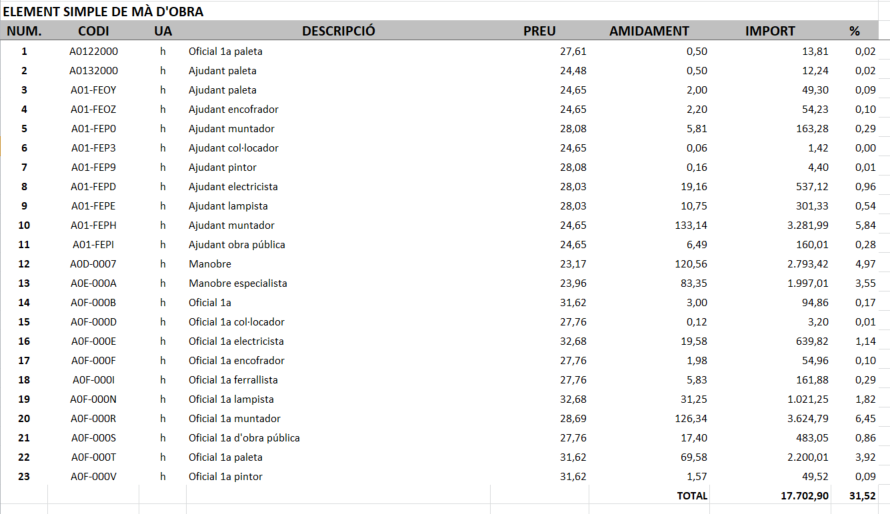 5.- VALOR ESTIMAT CONTRACTEEl valor estimat (VE) del contracte és de 73.548,44 €, sense incloure l'IVA. Aquesta xifra inclou l’import total que podria ser retribuït al contractista, incloent possibles pròrrogues i modificats, entre d’altres conceptes, tot d’acord la previsió de l’article 101 LCSP.6.-DURADA DEL CONTRACTELa durada del contracte serà de 12 setmanes comptades a partir de la data següent a l’acta d’inici de les obres.L’acta d’inici de les obres s’efectuarà en un termini màxim de 30 dies a partir de la formalització del contracte.7.- INFORMACIÓ DE LA SUBCONTRACTACIÓL’empresa contractista podrà subcontractar com a màxim un 40% del pressupost net de licitació.8.- CESSIÓ DEL CONTRACTE En aquest contracte no és possible la cessió del contracte.9.- CRITERIS DE VALORACIÓA. Criteris d’adjudicació avaluables automàticament, ordenats per ordre decreixent, segons la ponderació atorgada (100 punts):1).- La ponderació màxima del criteri d’adjudicació del preu ofertat és de 35 punts. S’atorgarà la màxima puntuació al licitador que formuli el preu més baix que sigui admissible, és a dir, que no sigui anormalment baix i que no superi el pressupost net de licitació i a la resta d’empreses licitadores. La distribució de la puntuació es farà aplicant la següent fórmula establerta per la Instrucció de la Gerència Municipal i aprovada per Decret d’Alcaldia de 22 de juny de 2017 publicat en la Gaseta Municipal del dia 29 de juny:	     	Es defineixen els següents límits per a la consideració d’ofertes, en principi, amb valors anormals o desproporcionats:Un diferencial de 10 punts percentuals per sota de la mitjana de les ofertes o, en el cas d’un únic licitador, per sota 20 punts percentuals respecte el pressupost net de licitació.Si el nombre de licitadors és superior a 10, pel càlcul de la mitjana de les ofertes es podrà prescindir de l’oferta més baixa i/o de l’oferta més alta si hi ha un diferencial superior al 5% respecte de l’oferta immediatament consecutiva.Si el nombre de licitadors és superior a 20, pel càlcul de la mitjana de les ofertes es podran excloure una o les dues ofertes més cares i/o una o les dues ofertes més baixes sempre i quan una amb l'altre o totes dues amb la que la segueix tinguin un diferencial superior al 5%.S’adopta aquest criteri per tal d’aconseguir una eficient utilització dels fons públics.2).- Per l’ampliació del termini de garantia de l’obra fins a 20 punts.S’atorgarà 10 punts per cada any d’ampliació, fins a una màxim de 2 anys, que es sumaran a l’any mínim de garantia que estableix el Plec Administratiu.S’adopta aquest criteri per tal de garantir la bona execució de les obres i reduir la inversió municipal per defectes d’execució, durant els primers anys posteriors a les obres finalitzades. 3).- Millora de la qualificació i experiència del personal que exerceix les funcions de Cap d’obra, fins a 20 puntsL’experiència s’acreditarà mitjançant la presentació de la declaració responsable de l’empresari o empresaris que facin constar els anys que el cap d’obra ha treballat en aquesta funció empresarial. La titulació s'acreditarà mitjançant l'aportació del títol oficial.S’adopta aquest criteri per tal de millorar l’execució dels serveis sol·licitats mitjançant la qualitat del coordinador.4).- Per l’experiència d’algun dels oficials de 1a en l’execució d’obres similars, realitzades durant els darrers cinc anys, fins a 25 punts.Per l’execució d’una obra:			10 puntsPer dues obres:				20 puntsA partir de tres obres: 			25 puntsCaldrà aportar declaració responsable de l’empresari que va executar les obres que certifiqui la intervenció de l’oficial de 1a en els treballs relacionats.S’adopta aquest criteri per tal de garantir que almenys un dels oficials tingui experiència en aquest tipus d’obres.10.- CONDICIONS ESPECIALS D’EXECUCIÓ Es mantindran les condicions laborals de les persones que executen el contracte durant tot el període contractual.S’ha de fer efectiu el pagament a les empreses subcontractades per l’empresa adjudicatària, amb la conseqüent acreditació del pagament a les empreses subcontractades en el termini establert. 11.-OBLIGACIONS DEL CONTRACTISTAAcreditar la contractació d’una pòlissa d'assegurança de responsabilitat civil per un import de 200.000,00 €, que haurà de presentar en el Registre General d'aquest Ajuntament simultàniament amb la formalització del contracte o amb anterioritat.Comunicar per escrit a l’Ajuntament el/s subcontracte/s que pretengui celebrar, amb indicació de les prestacions a subcontractar, la identitat del/s subcontractista/es i la justificació de la seva aptitud, o en el seu cas classificació, per dur-ne a terme l’execució. Un cop signat/s, haurà d’aportar-lo/s dins dels 15 dies naturals següents a la seva subscripció. L’incompliment d’aquesta obligació pot comportar una penalitat econòmica de fins al 5% del preu del contracte.12.- ABONAMENTS AL CONTRACTISTA Les certificacions seran mensuals, prèvia conformitat de la Direcció d’Obra. Les empreses contractistes han de presentar la factura corresponent a la certificació de les prestacions executades. La certificació i factures seran revisades en un termini de 10 dies. En cas de disconformitat, la certificació i factura serà retornada a l’empresa contractista, atorgant-li un termini màxim de 10 dies a comptar de l’endemà al de la recepció per efectuar les observacions i presentar una nova certificació i factura rectificades.   13.-RESPONSABLE DEL CONTRACTEEl responsable del contracte és Carles Ventura Cabús, Cap del Departament de Projectes i Obres de l’Institut Barcelona Esports.Barcelona, 2 d’abril de 2024AnyEconòmicProgramaOrgànicPressupost net% IVAImport IVAImport total20246000234211000466.862,22 €2114.041,07 €80.903,29 €Pressupost base80.903,29 €Costos directesImport €Pressupost d’execució material38.483,84 €Costos salarials17.702,90 €TOTAL Suma costos directes:56.186,74 €Costos indirectesImport €Despeses generals d’estructura7.304,28 €TOTAL Suma costos indirectes:7.304,28 €Benefici industrial 3.371,20 €TOTAL DE COSTOS (directes + indirectes + benefici industrial):66.862,22 €AnyVE prestacióVE increment amidamentsSUMA202466.862,22 €6.686,22 €73.548,44 €TOTAL66.862,22 €6.686,22 €73.548,44 €Qui acrediti experiència igual o superior a tres anys en aquesta funció professional.15 puntsQui acrediti una titulació de Tècnic Mig en Arquitectura o Enginyeria, o superior5 punts